Co je SARS-CoV-2Biologie, 1. ročník (kvinta)V této lekci vysvětlíme, co je to virus, z čeho se skládá a jak vypadá nový koronavirus SARS-CoV-2. Porovnáme viry s bakteriemi ve smyslu léčby jimi způsobených infekcí a na závěr se pokusíme vymyslet a navrhnout, jak by mohl vypadat úplně nový vir.Obsah lekce:Úvod: Co je to virusPůvod a struktura nového koronaviruRozdíl mezi virem a bakterií aneb proč na COVID-19 nefungují antibiotika Výstupy:Žák podle svých schopností:vysvětlí stavbu virůuvede příklady virových nemocí uvede příklady bakteriálních nemocí a metody léčbyKlíčová slova: virus, koronavirus, reprodukce, infekce, bakterie, antibiotikaČasová dotace:minutÚvod: Co je to virusV úvodní části si studenti přečtou, co je to virus a jaké jsou jeho společné a odlišné vlastnosti s živými organismy.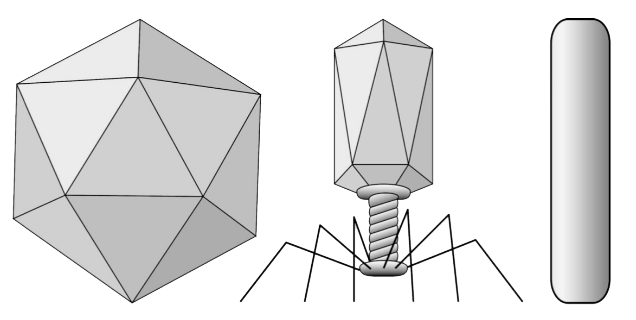 Po nastudování studenti odpoví na následující otázky:K čemu viry slouží? Jsou vlastně živé?Jaké části těla podle vás musí mít pro přežití?Dále následuje popis toho, co je virion, a jeho stavby: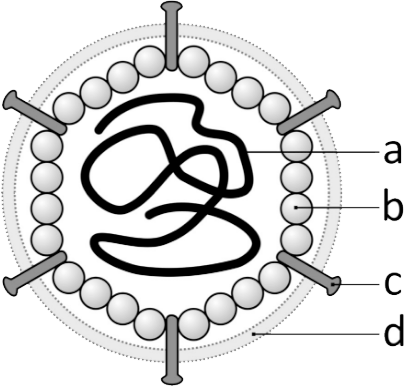 Původ a struktura nového koronaviruNásleduje práce s 3D modelem koronaviru. Studenti jej po otevření prozkoumají, nastudují si teorii v sekci Poznámky na dolním panelu a pozorují vnitřní strukturu koronaviru, ke které mají k dispozici další popis.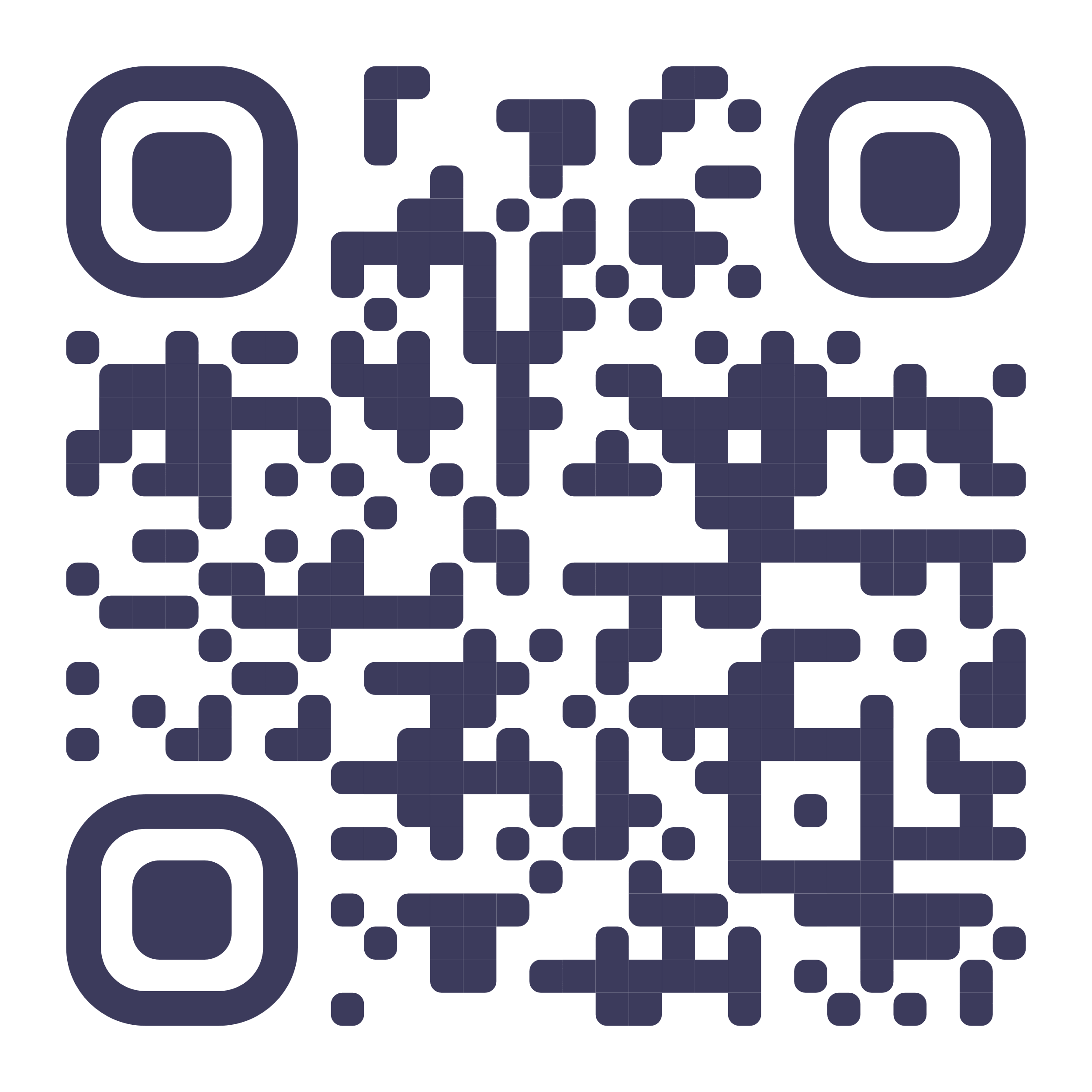 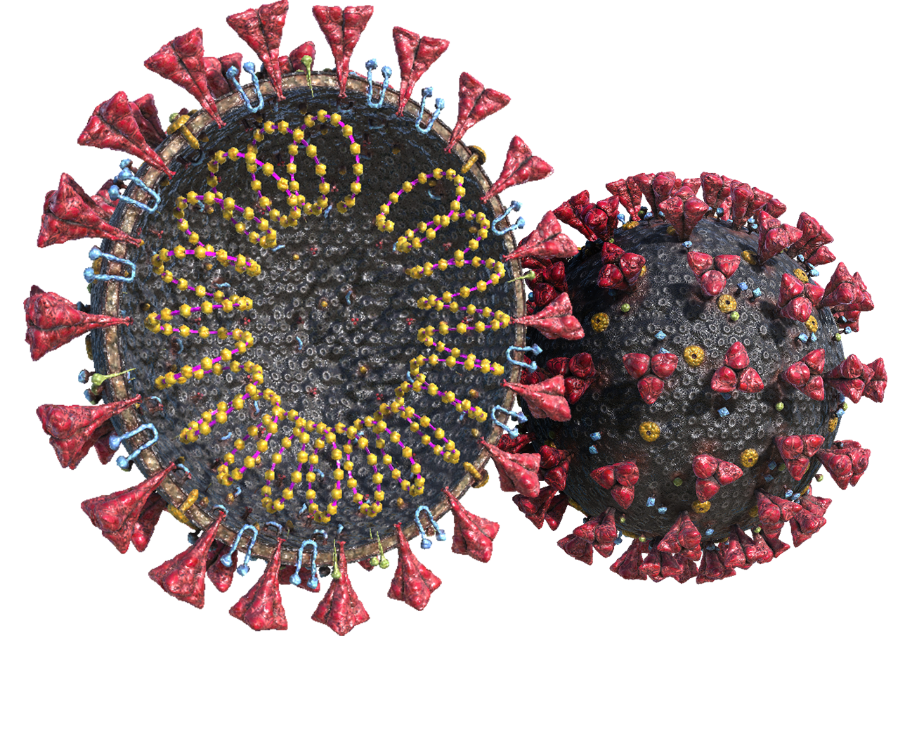 Otevřete 3D modelRozdíl mezi virem a bakterií
aneb proč na COVID-19 nefungují antibiotika Na závěr přichází popis bakterií a její srovnání s viry.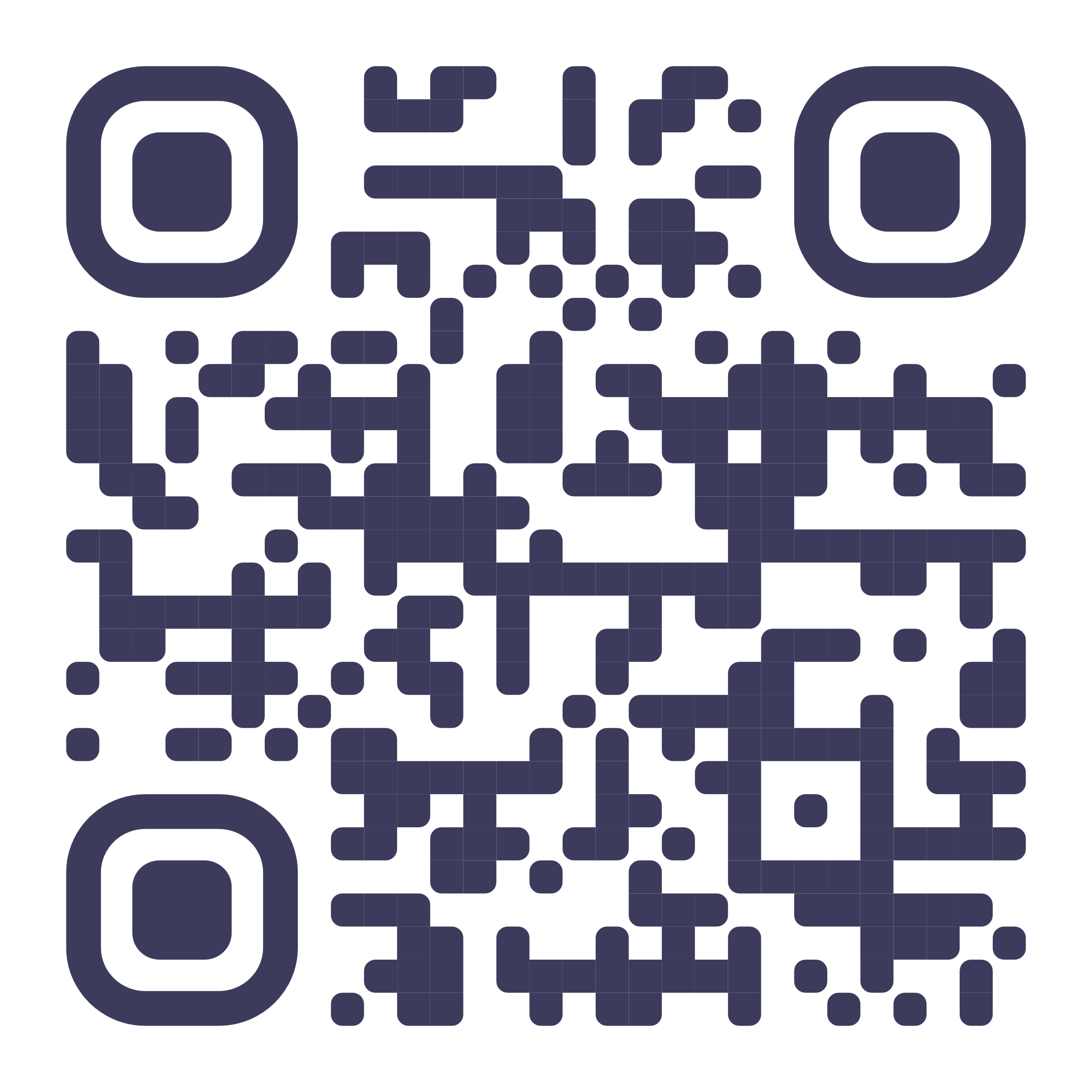 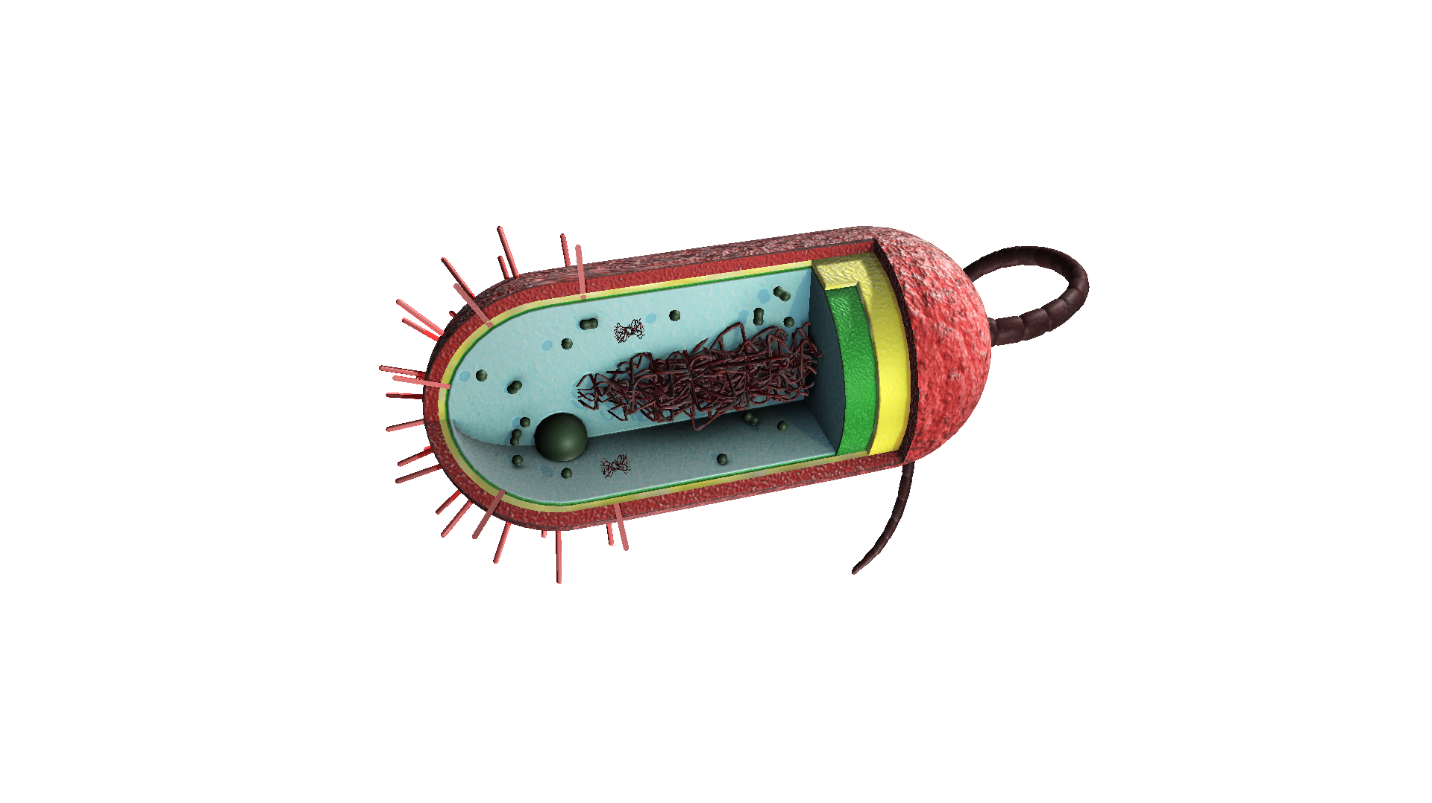 Otevřete 3D modelPo nastudování textu studenti zodpoví na následující otázky:Proč na viry nepůsobí antibiotika?Ohrožují antibiotika zdraví pacienta?Co jsou bakterie a jak se liší od virů?Dokázali byste říct, jaké nevýhody plynou z nadužívání antibiotik?Aktivita na závěrStudenti navrhnou, jak by mohl vypadat úplně nový virus, a pojmenují jeho základní části. Následně svůj návrh představí a popíšou.